Tuần 23Tiết 23                                                                             VẼ THEO MẪU VẼ CHÂN DUNG BẠN (TIẾT 2 - vẽ màu)I/ MỤC TIÊU: Học xong bài này học sinh phải:1. Kiến thức:    Hiết cách vẽ chân dung.2. Kĩ năng:     Vẽ được chân dung bạn.3. Thái độ:     Thấy được vẻ đẹp của tranh chân dung.       II/ PHƯƠNG PHÁP GIẢNG DẠYPhương pháp trực quan, vấn đáp, đánh giá, luyện tập.III/ CHUẨN BỊ:Giáo viênSưu tầm 3 -> 4 tranh chân dung thiếu nhi (trai, gái).Hình gợi ý cách vẽ chân dung.Bài vẽ chân dung của học sinh các năm trước.  2. Học sinhSưu tầm tranh, bài vẽ chân dung.Giấy vẽ, bút chì, tẩy...IV/ TIẾN TRÌNH LÊN LỚP:1. Ổn định lớp: Nắm sĩ số, nề nếp lớp. (1 Phút)2. Kiểm tra bài cũ: (3 Phút) Tranh ảnh sưu tầm, bút màu, bút chì, tẩy....III. Nội dung bài mới:a/ Đặt vấn đề.b/ Triển khai bài.4. Củng cố: (4 Phút)Cuối giờ, Giáo viên cho học sinh treo một số bài vẽ lên bảng và hướng dẫn học sinh nhận xét về:     + Hình dáng chung.     + Đặc điểm nhân vật.HS: nhận xét và xếp loại một số bài theo ý thích của mình.=> Giáo viên bổ sung và xếp loại một số bài dựa vào sự đánh giá, nhận xét của học sinh.5. Dặn dò: (1 Phút)Sưu tầm tranh chân dung.Vẽ chân dung người thân và vẽ màu.Chuẩn bị: Xem trước bài 20.TGHOẠT ĐỘNG CỦA THẦY VÀ TRÒNỘI DUNG KIẾN THỨC6 Phút10 Phút20 PhútHoạt động 1: GV: Giới thiệu một số tranh, ảnh chân dung và gợi ý học sinh nhận ra:Các loại chân dung; bán thân, toàn thân:.Vẽ hình, vẽ màu.GV: Cho HS quan sát tranh và đặt câu Hình dáng bề ngoài?Tỷ lệ các phần?Hướng mặt, nét mặt?GV: bổ sung:Cần quan sát hình dáng nét mặt,tỷ lệ các bộ phận.Diễn tả được đặc điểm, trạng thái tình cảm của nhân vậtHoạt động 2GV: Hướng dẫn bằng hình minh hoạ và lưu ý học sinh; vẽ chân dung cũng tiến hành như bài vẽ theo mẫu, vẽ bao quát trước vẽ chi tiết sau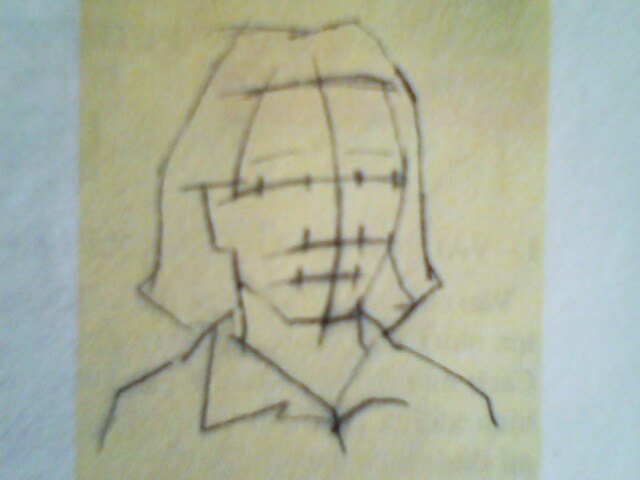 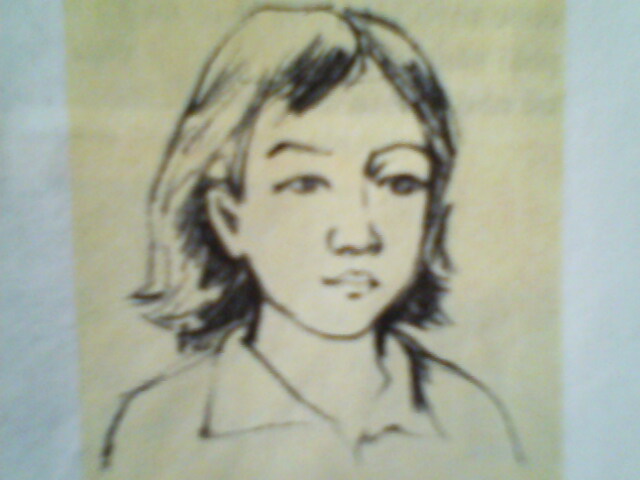 Hoạt động 3:GV: Nêu cầu của bài tậpGV: Quan sát và giúp HS làm bài:Vẽ hình khuôn mặtTìm tỷ lệ các bộ phậnVẽ chi tiếtI. Quan sát, nhận xét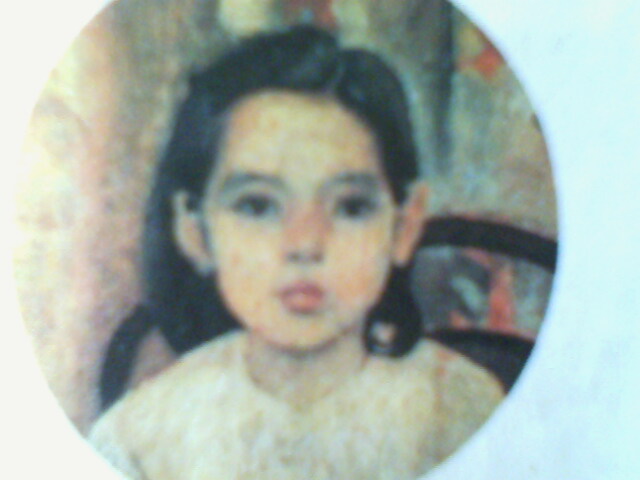 II. Cách vẽ.Vẽ phác hình dáng khuôn mặt, vẽ đường trục.Tìm tỷ lệ các bộ phận Vẽ chi tiết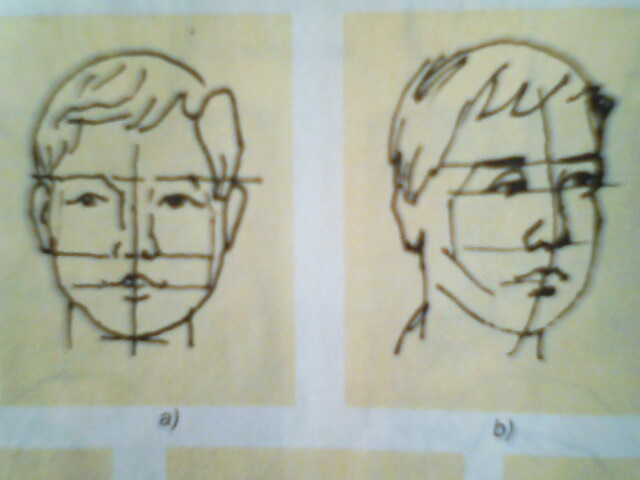 III. Bài tập.- Quan sát chân dung bạn cùng lớp rồi nhận xét tỷ lệ các bộ phận và vẽ phác chân dung theo nhận xét của mình.